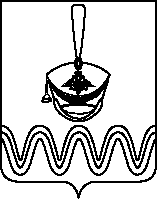 Р Е Ш Е Н И ЕСОВЕТА БОРОДИНСКОГО СЕЛЬСКОГО ПОСЕЛЕНИЯПРИМОРСКО-АХТАРСКОГО РАЙОНАот 12.01.2018                                                                                                       № 198станица БородинскаяОб утверждении прейскуранта гарантированного перечня услуг посбору и транспортировке твердых коммунальных отходов на территории Бородинского сельского поселения Приморско-Ахтарского районаВ соответствии с Федеральными законами от 06 октября  2003 года № 131-ФЗ «Об общих принципах организации местного самоуправления в Российской Федерации», от 24 июня 1998 года № 89-ФЗ «Об отходах производства и потребления», от 10 января 2002 года № 7-ФЗ «Об охране окружающей среды», от 30 марта 1999 года № 52-ФЗ «О санитарно-эпидемиологическом благополучии населения»  и на основании Устава Бородинского сельского поселения Приморско-Ахтарского района Совет Бородинского сельского поселения Приморско-Ахтарского района р е ш и л:1.Утвердить прейскурант гарантированного перечня услуг по сбору и транспортировке твердых коммунальных отходов на территории Бородинского сельского поселения Приморско-Ахтарского района согласно приложению.2. Признать утратившим силу с 01 января 2018 года решение Совета Бородинского сельского поселения Приморско-Ахтарского района от 26 декабря 2016 года № 140 «Об утверждении прейскуранта гарантированного перечня услуг по сбору и транспортировке твердых коммунальных отходов на территории Бородинского сельского поселения Приморско-Ахтарского района».3. Администрации Бородинского сельского поселения Приморско-Ахтарского района разместить настоящее решение в сети «Интернет» на официальном сайте администрации Бородинского сельского поселения Приморско-Ахтарского района (borodinskoe-sp.ru).4. Решение вступает в силу со дня его официального опубликования и распространяется на правоотношения, возникшие с 1 января 2018 года.Глава Бородинского сельского поселенияПриморско-Ахтарского района                                                            В.В. ТуровПРИЛОЖЕНИЕУТВЕРЖДЕНрешением СоветаБородинского сельского поселенияПриморско-Ахтарского районаот 12.01.2018 г. № 198Прейскурантгарантированного перечня услуг по сбору и транспортировке твердыхкоммунальных отходов на территории Бородинского сельского поселенияПриморско-Ахтарского районаГлава Бородинского сельского поселенияПриморско-Ахтарского района                                                           В.В.Туров№ п/пКалькуляция расходовЦена, руб.1.Расход ГСМ64095,562.Заработная плата контролера630003.ЕСН (20,3%)127894.ИТОГО расходов139884,565.Стоимость транспортных услуг на 1 м3526.Стоимость сбора ТКО на 1 м3362Итого стоимость услуг по сбору и транспортировке ТКО4147.Стоимость услуг по сбору и транспортировке ТКО на 1-го человека в месяц69